СОХРАНЕНИЕ И УКРЕПЛЕНИЕ ФИЗИЧЕСКОГО И ПСИХИЧЕСКОГО ЗДОРОВЬЯ ДОШКОЛЬНИКОВЖелудкова Лариса Альбертовна старший воспитатель                                         МДОУ «Детский сад  №21» Октябрьского  района г. Саратова    В.А. Сухомлинский Проблема здоровья и его сохранения в современном обществе стоит очень остро. Такие словосочетания, как «здоровье сберегающие технологии» и «формирование здорового образа жизни» заняли прочное место в беседах с родителями и детьми, в планах воспитательной работы всех педагогов образовательной структуры, начиная от дошкольных учебных учреждений. Но проблема по-прежнему остается актуальной.  Проблема оздоровления детей это не проблема одного дня и одного человека, а целенаправленная и систематически спланированная работа всего коллектива образовательного учреждения на длительный срок.Дошкольный период характеризуется интенсивным формированием организма детей, их опорно-двигательного аппарата. В этом возрасте закладывается фундамент здоровья ребенка. Вся работа в детском саду должна быть пронизана заботой о физическом здоровье ребенка и его психологическом благополучии. Пути достижения физического и психологического здоровья ребенка не сводятся к «узкопедагогическим» средствам физического воспитания и медицинским мероприятиям. Они должны проходить через всю организацию жизни детей в детском саду, организацию предметной и социальной среды, режима и разных видов детской деятельности, учета возрастных и индивидуальных особенностей.Нельзя решать ребенка естественной активности, загоняя ее лишь в рамки специальных физкультурных занятий. Необходимо развивать двигательную активность детей на прогулке, в подвижных, спортивных играх, самостоятельной двигательной деятельности, используя возможности оборудования на участке детского сада, оборудования в групповых комнатах и спортивного зала.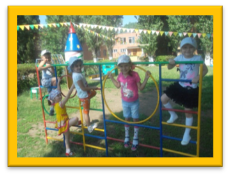 В соответствии с «Основной образовательной программой», разработанной в соответствии с ФГОС, физическое воспитание в дошкольном учреждении должно осуществляться, как в специально организованной деятельности, на занятиях по физической культуре, так и в повседневной жизни. В нашем детском саду имеются необходимые условия для повышения двигательной активности детей вне физкультурных занятий. Для совершенствования навыков, полученных на физкультурных занятиях, в группах созданы уголки движений, которые учитывают возрастные особенности детей, их интересы. Есть разнообразное физическое оборудование, а также пособия, изготовленные своими руками, которые повышают интерес к физической культуре. Для более качественной работы в этом направлении на территории ДОУ планируется создать мини-стадион с беговой дорожкой, футбольной площадкой, прыжковой ямой.Система физкультурно-оздоровительной работы включает следующие мероприятия:- водные процедуры, специальные оздоровительные игры- витаминотерапию- дыхательная гимнастика- проведение гимнастики после сна- ходьба  по ребристой дорожке- полоскание рта- обширное умываниеВ нашем детском саду создаются благоприятные санитарно-гигиенические условия, обеспечивается заботливый уход за детьми, пребывание на свежем воздухе, организуется полноценное питание, систематически во все времена года проводится утренняя гимнастика, закаливающие мероприятия. Особое внимание в системе физического воспитания мы уделяем проведению закаливающих процедур, способствующих укреплению здоровья и снижению заболеваемости. Подобные мероприятия способствуют созданию обязательных условий и привычек здорового образа жизни.  Закаливание будет эффективным, если оно обеспечивается в течение всего времени пребывания ребенка в детском саду. Для этого необходимо:- чёткая организация теплового и воздушного режима помещения;- рациональная не перегревающая одежда для детей;- соблюдение режима прогулок во все времена года (не менее 4   часов);- сон в проветриваемом помещении;- гигиенические процедуры (обширное умывание).  В разных возрастных группах проводят разные виды закаливания. В среднем возрасте это воздушные ванны, ходьба по корригирующим дорожкам, дыхательная гимнастика, обширное умывание,  гимнастика после дневного сна, солнечные ванны в летний период.В проблеме приобщения детей к здоровому образу жизни мы не можем не отметить важность взаимодействия с семьей. Несмотря на заинтересованность родителей в сохранении здоровья ребенка, им не всегда удается решить многие вопросы и возникшие проблемы, тем более что многие дети большую часть времени проводят в детском саду. Поэтому ДОУ должно оказать существенную помощь семье в сохранении и укреплении физического и психического здоровья ребенка. Естественно, что работа с родителями, тем более в такой области – задача сложная, но добиться даже небольшой положительной динамики  в этом направлении вполне по силам.Основное средство воздействия - пропаганда здорового образа жизни. Она осуществляется в наглядной форме:- через оформление различных стендов- индивидуальные беседы- родительские собрания- участие родителей в совместных праздниках и Днях здоровья- посещение родителями занятийТаким образом, проводимая нами физкультурно-оздоровительная работа  позволяет привлечь родителей к совместным усилиям по оздоровлению детского организма в течение всего пребывания в детском саду.На участке детского сада создана экологическая учебная тропа, которая выполняет познавательную, развивающую, эстетическую и оздоровительную функцию. Экологическая тропинка позволяет более продуктивно использовать обычные прогулки с детьми для экологических занятий и одновременно для оздоровления детей на свежем воздухе.На тропинке проводятся как наблюдения, так и физкультминутки, эмоциональные этюды, подвижные игры экологического характера,  используется метод – эстетотерапия – любование красотой природы родного края: зимним небом, белоствольными красавицами, разноцветьем осенних листьев и цветов, первоцветами и т.п.Величайший немецкий философ Шопенгауэр сказал: «Здоровье до того перевешивает все остальные блага жизни, что поистине здоровый нищий счастливее больного короля».Литература: Горбатова М.С. – Оздоровительная работа в ДОУ. – Волгоград: Учитель, 2009.Елжова Н.В. – Педсоветы, семинары, методические объединения в дошкольном учреждении. –  Ростов н/Д: Феникс, 2008.Крылова Н.И. –- Здоровьесберегающее пространство в ДОУ. Волгоград: Учитель, 2009. «Я не боюсь еще и еще раз повторять: забота о здоровье – это важнейший труд воспитателя. От жизнерадостности  зависит  их  детей   духовная жизнь,  мировоззрение,  умственное развитие, прочность знаний, вера в свои силы».